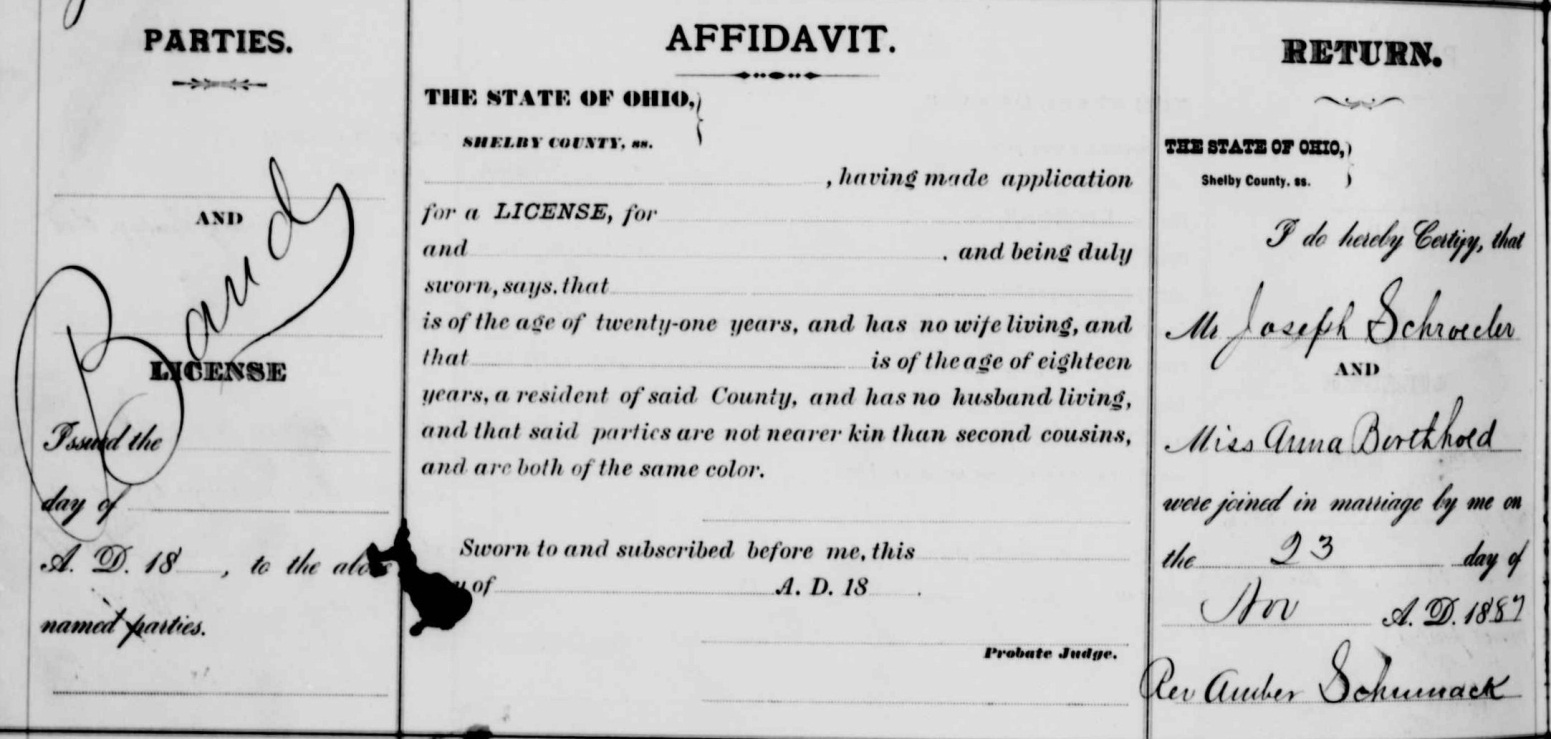 Citing this Record"Ohio, County Marriages, 1789-1994," index and images, FamilySearch (https://familysearch.org/pal:/MM9.1.1/X8Z9-SNB : accessed 31 Jan 2013), Joseph Schroeder and Anna Borthhold, 1887; citing reference 346, FHL microfilm 562861.name:Joseph Schroedertitles & terms:event:Marriageevent date:23 Nov 1887event place (standardized):Shelby, Ohio, United Statesevent place (other):age:estimated birth year:birth date:birthplace:father:father's titles & terms:mother:mother's titles & terms:spouse:Anna Borthholdspouse's titles & terms:spouse's age:spouse's estimated birth year:spouse's birthplace:spouse's father:spouse's father's titles & terms:spouse's mother:spouse's mother's titles & terms:reference number:346film number:562861digital folder number:004016864image number:00209